Zbraně k prodejiBroková kozlice Sabatti vzor Artemide Ráže 12/70Cena 18 tis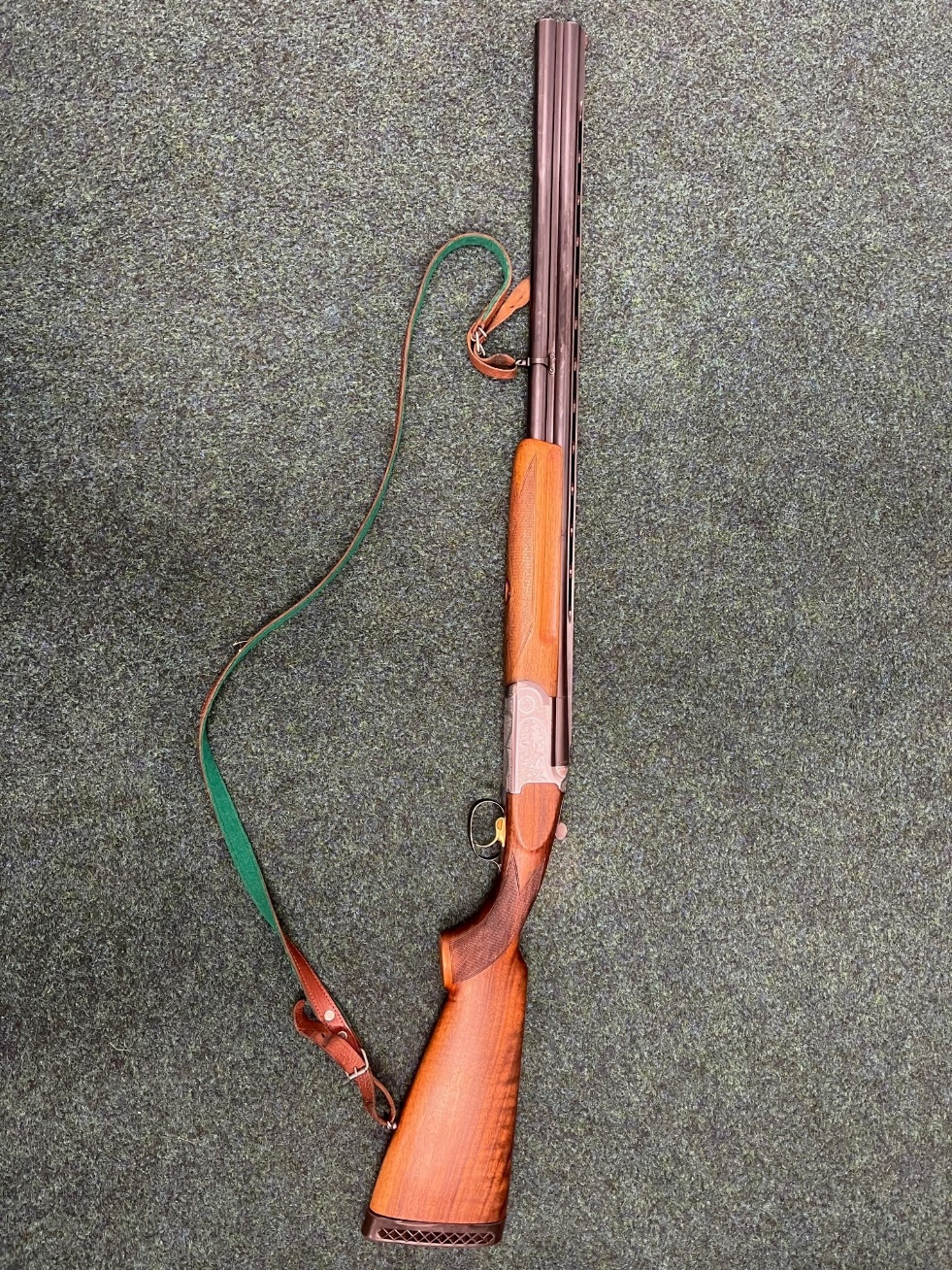 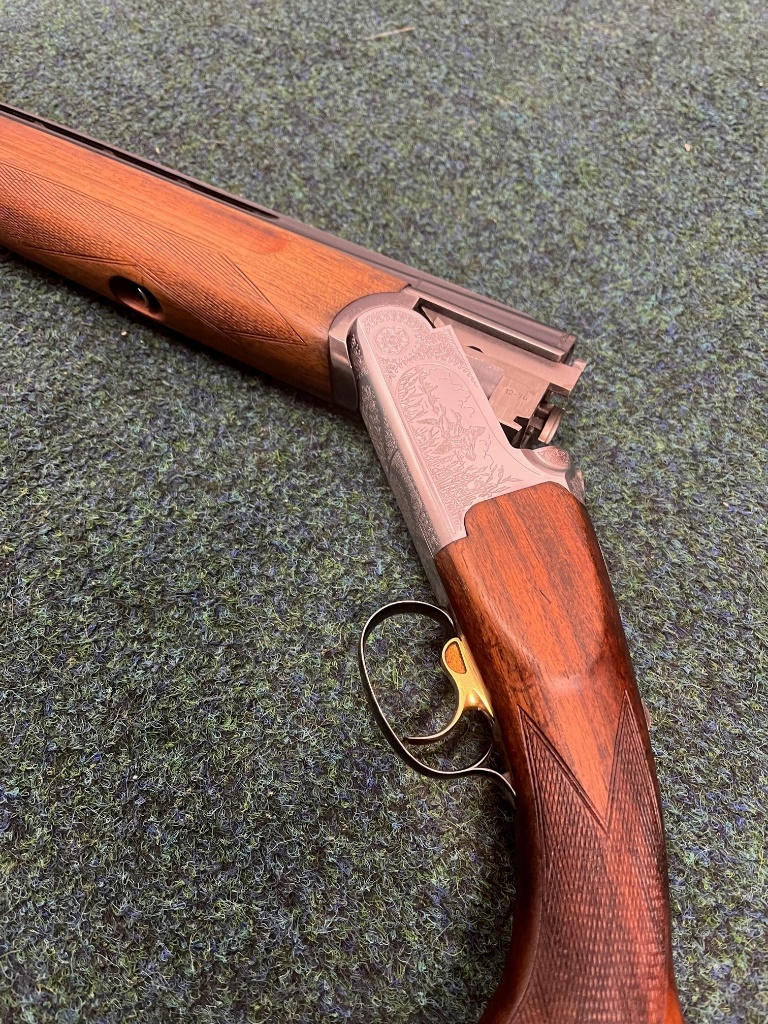 Broková kozlice Baikal vzor IŽ 39 E (trapový speciál zahrdlení pevné FULL a ¾)Ráže 12/76Cena 14 tis 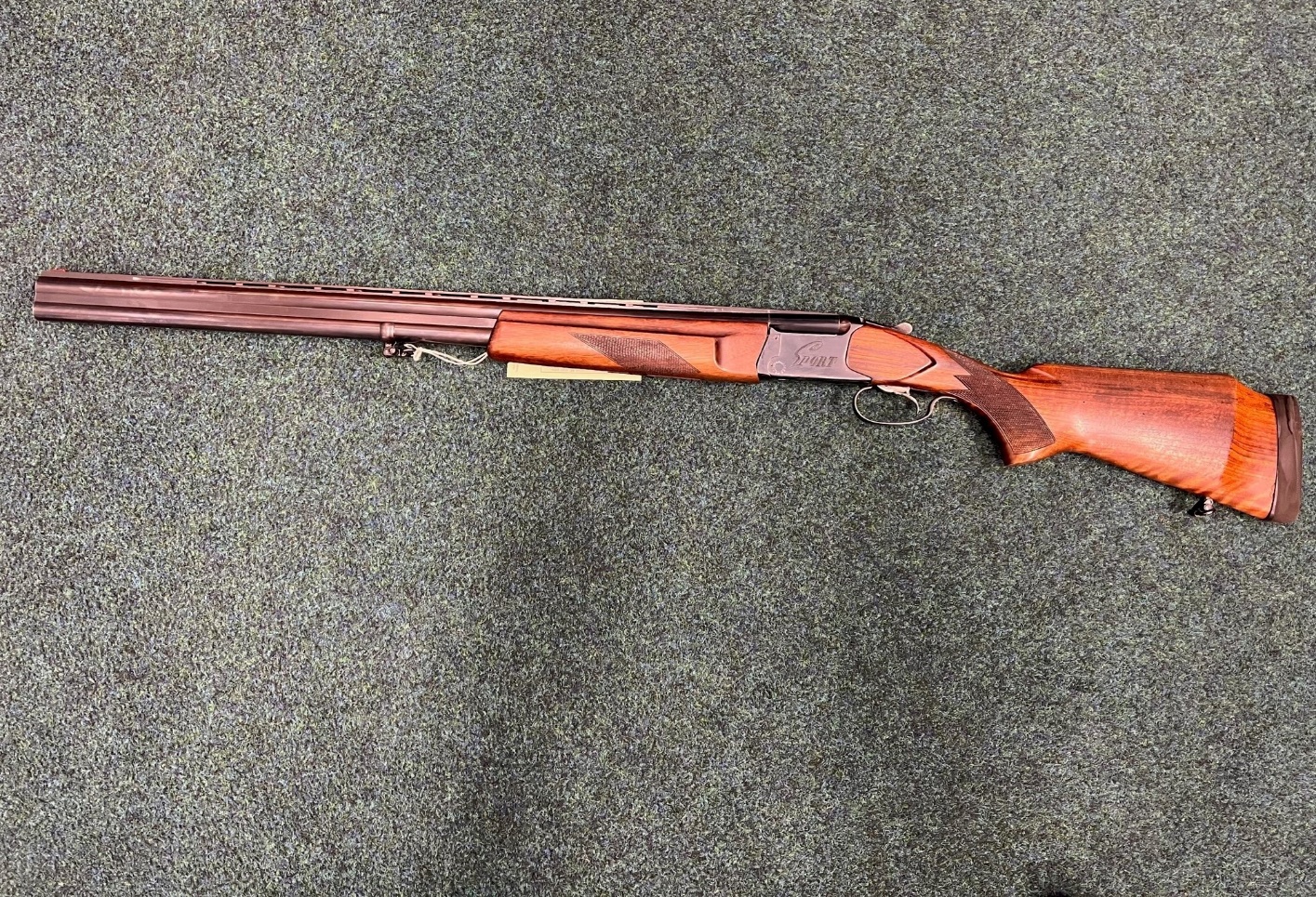 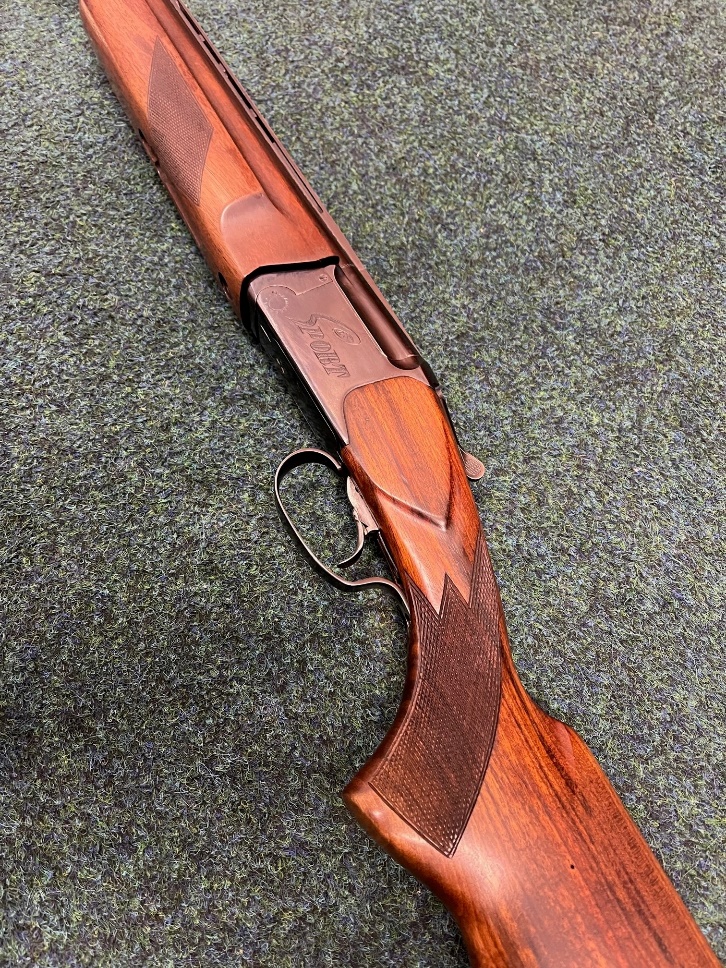 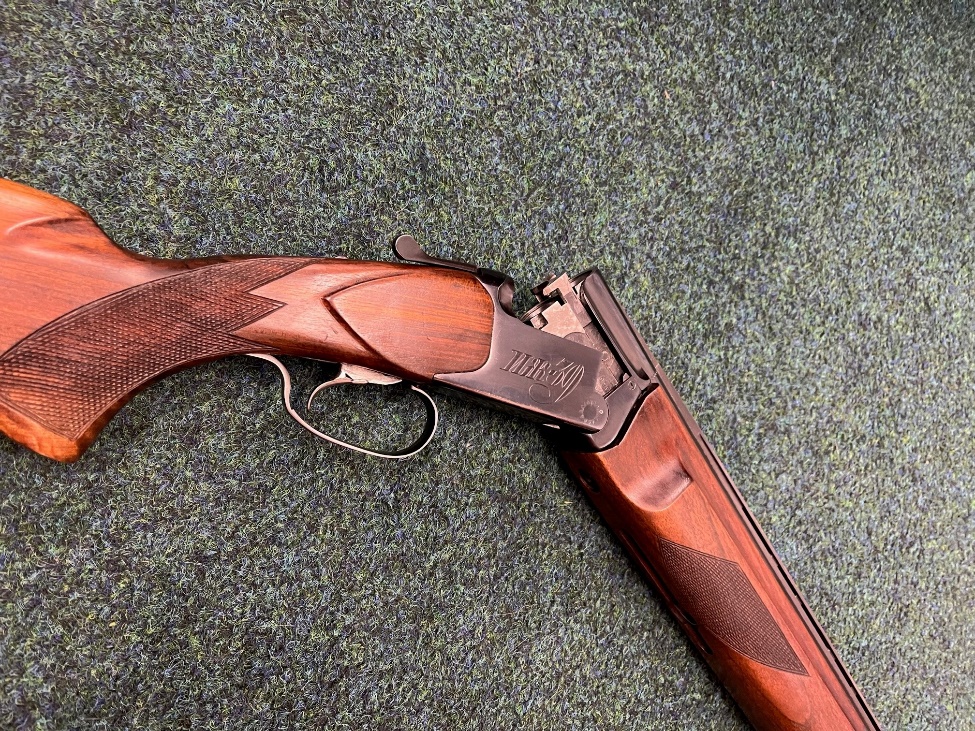 Kulobrok Brno 500 Ráže 308W 12/70Puškohled Meostar R1 7/56 RDCena 32 tis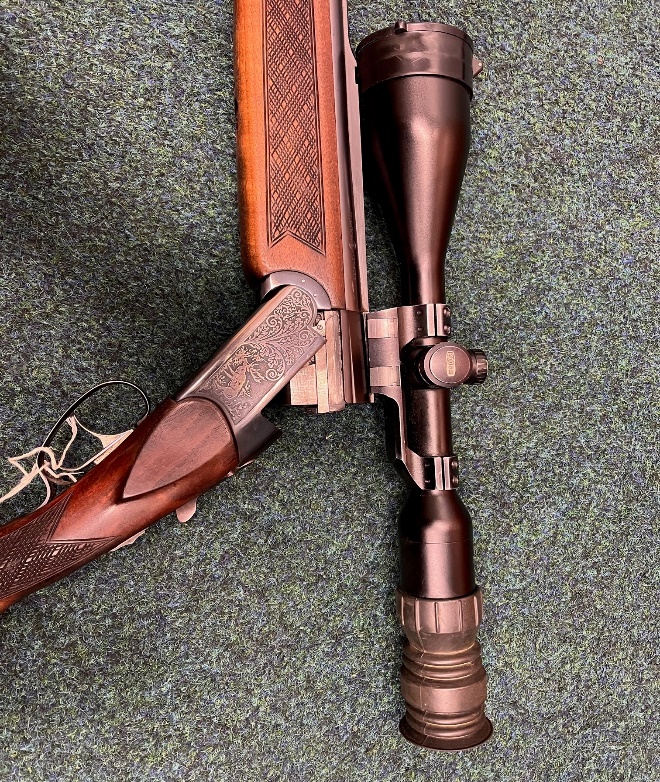 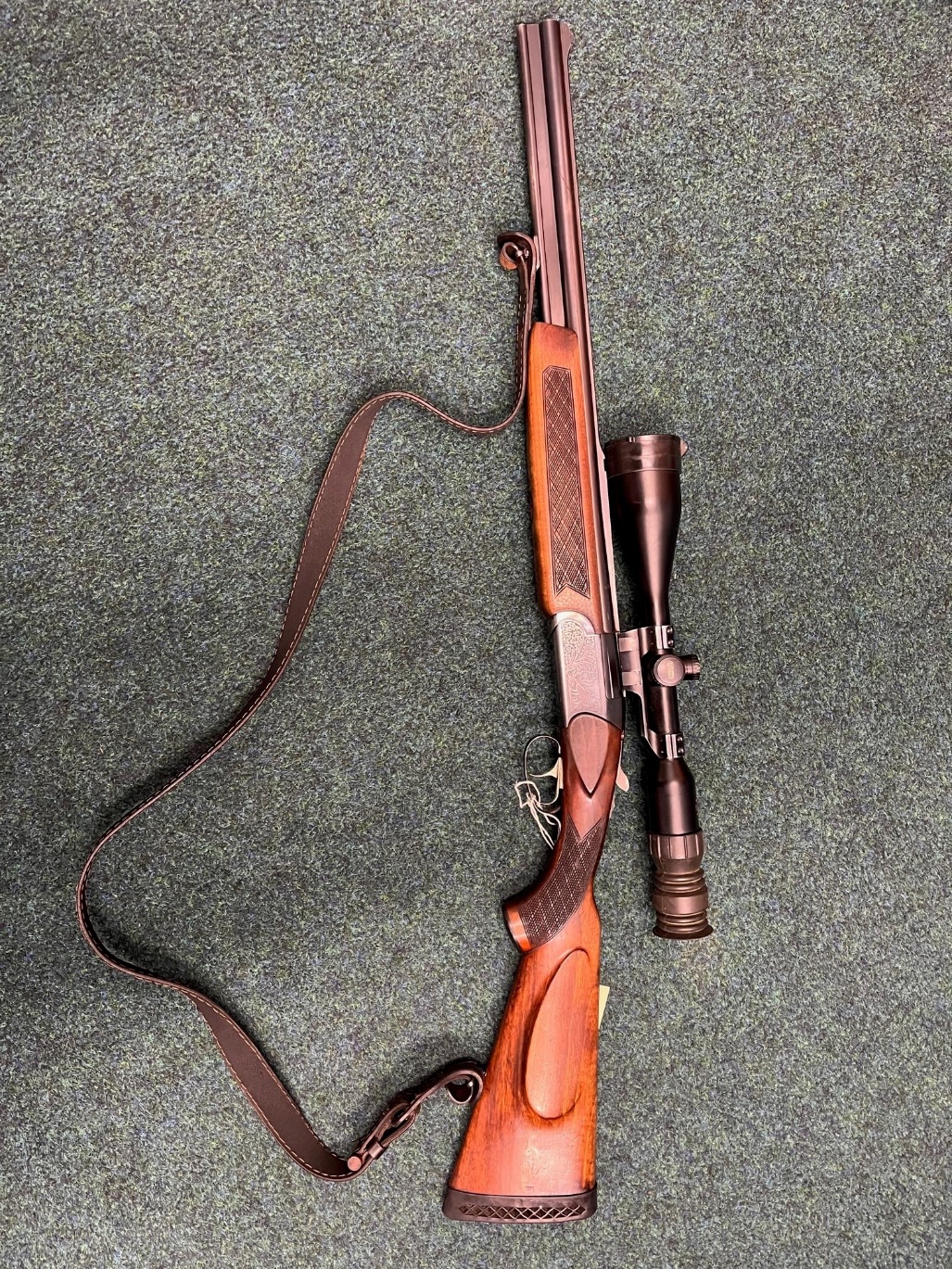 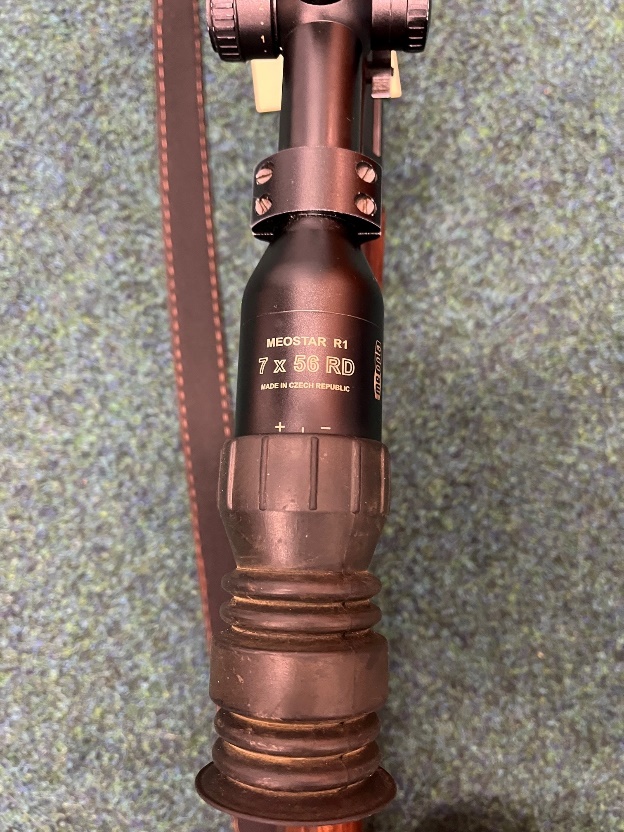 Sauer & Sohn 100Ráže 308 W + zásobník Termovize - Zaměřovač Thermion XP50Optické zvětšení 2x , digitální zoom 8x Senzor 17mk 640*480Cena 145 tis 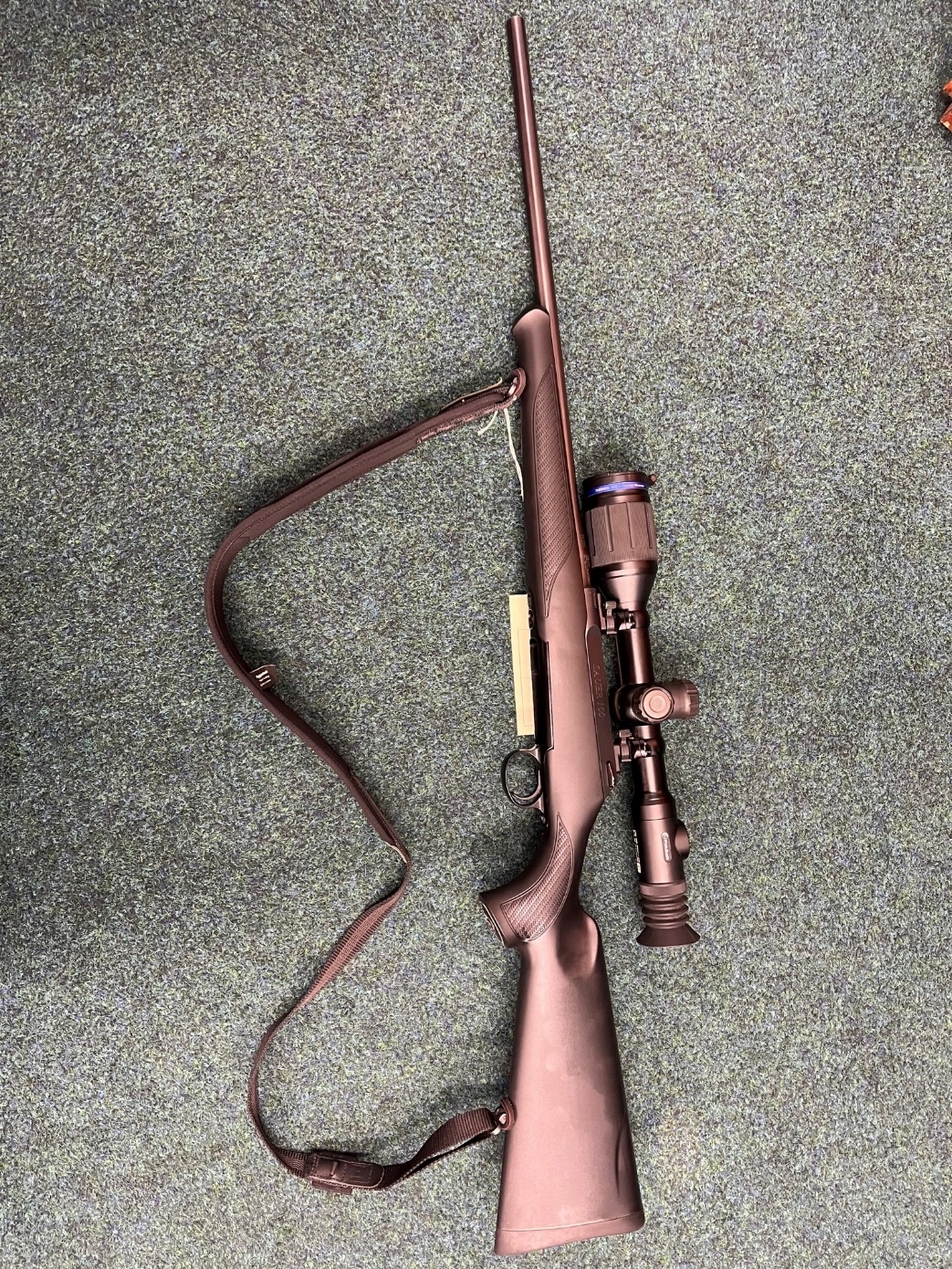 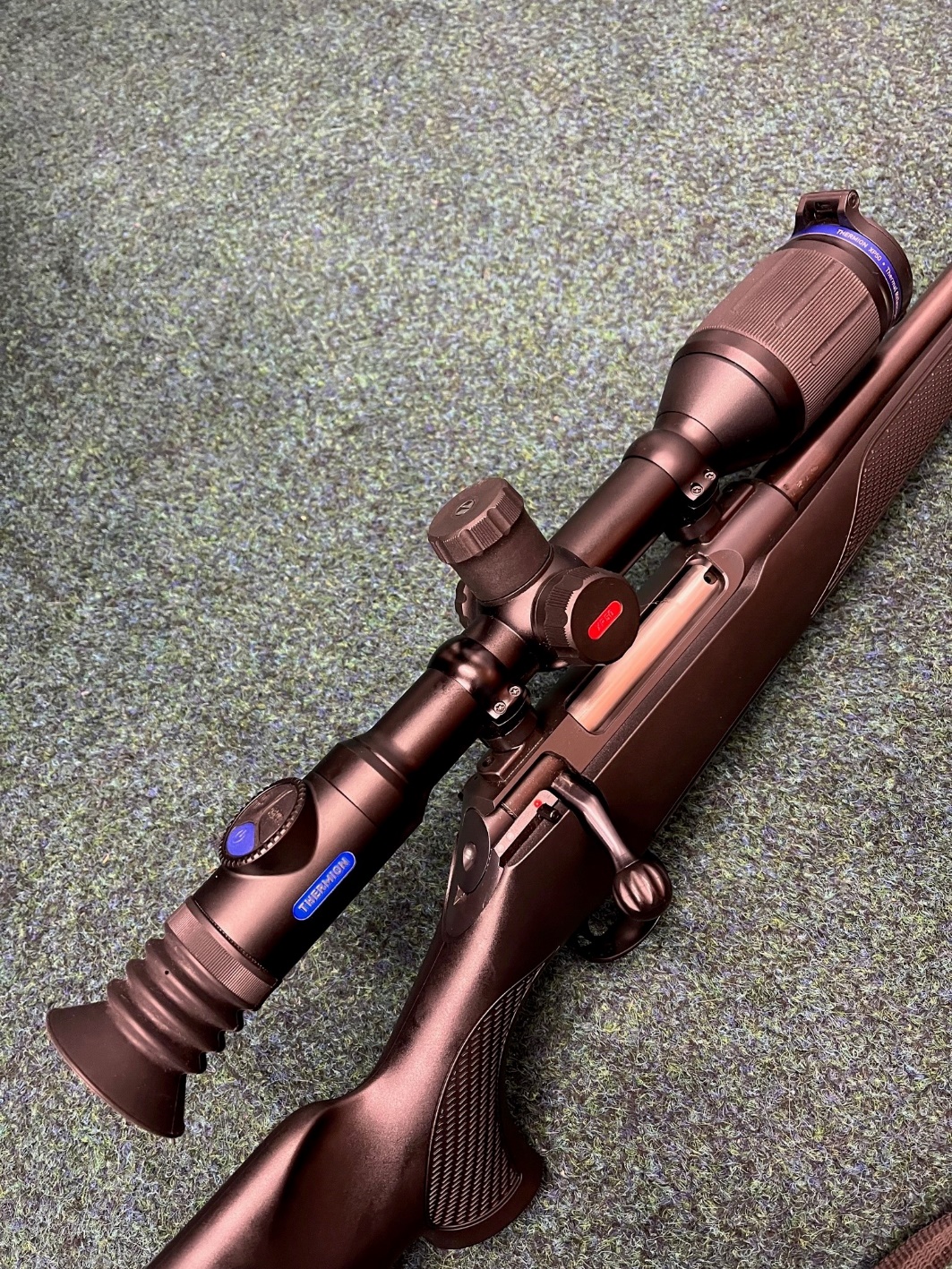 KONTAKT k prodeji  – Jirka P. ml.    Tel 605 703 512 